Sobota 12 marca 2016 roku, godz. 12:00 ul. Konwiktorska 9 sala 48a II p.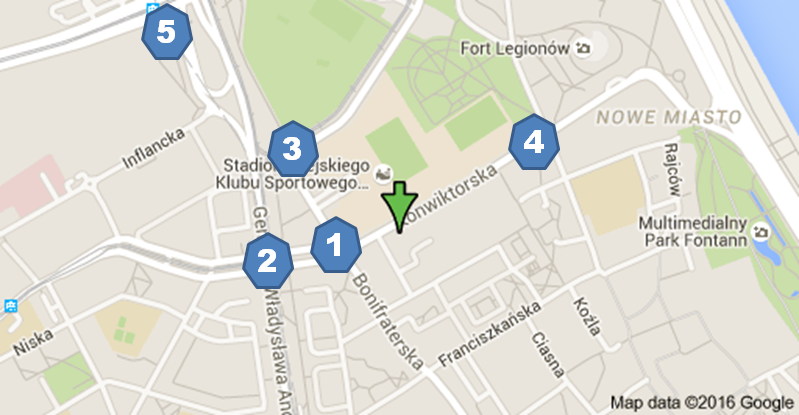 Dojazd:Muranowska (Warszawa) ok. 100 m.ulica: Bonifraterskaprzystanek: Muranowska 05 Autobusy: 116, 178, 227, 503, 518ulica: Bonifraterskaprzystanek: Muranowska 06 Autobusy: 178, 227, 503Muranowska (Warszawa) ok. 300 m.ulica: Stawkiprzystanek: Muranowska 02 Autobusy: 157ulica: Stawkiprzystanek: Muranowska 03 Autobusy: 157ulica: Muranowskaprzystanek: Muranowska 04 Autobusy: 116, 518ulica: Andersaprzystanek: Muranowska 07 Tramwaje: 15, 18ulica: Andersaprzystanek: Muranowska 08 Tramwaje: 15, 18, 35ulica: Stawkiprzystanek: Muranowska 11 Tramwaje: 35KS Polonia (Warszawa) ok. 350 m. ulica: Międzyparkowaprzystanek: KS Polonia 01 Tramwaje: 6, 18ulica: Międzyparkowaprzystanek: KS Polonia 02 Tramwaje: 6, 18Konwiktorska (Warszawa) ok. 200 m.ulica: Konwiktorskaprzystanek: Konwiktorska 02 Autobusy: 503ulica: Konwiktorskaprzystanek: Konwiktorska 03 Autobusy: 178ulica: Konwiktorskaprzystanek: Konwiktorska 04 Autobusy: 227Dw.Gdański (Warszawa) ok. 800 m.ulica: Andersaprzystanek: Dw.Gdański 01 Autobusy: 116, 157, 518ulica: Andersaprzystanek: Dw.Gdański 02 Autobusy: 116, 157, 518ulica: Słomińskiegoprzystanek: Dw.Gdański 03 Autobusy: 409, 500ulica: Słomińskiegoprzystanek: Dw.Gdański 04  Autobusy: 409, 500ulica: Andersaprzystanek: Dw.Gdański 05 Tramwaje: 6, 15ulica: Andersaprzystanek: Dw.Gdański 06 Tramwaje: 6, 15ulica: Słomińskiegoprzystanek: Dw.Gdański 07 Tramwaje: 1, 28ulica: Słomińskiegoprzystanek: Dw.Gdański 08 Tramwaje: 1, 28Dojazd z głównych dworców kolejowych:Dw. Centralny		227, 518Dw. Zachodni 		178Dw. Wschodni		6, 28Dw. Śródmieście	15, 18, 35Dw. Gdański		6, 15, 116, 157, lub pieszo ok. 800 m.Dw. Wileńska		6, 28Dw. Powiśle		116, 503Dw. Ochota 		1, 157Dojazd od metra :Metro Ratusz Arsenał a potem	15, 18, 35, 227Metro Dworzec Gdański a potem 6, 15, 116, 157, lub pieszo ok. 800 m.